Imię i nazwisko…………………………………………………………………………Dzień zajęć i godz………………………………………………………………………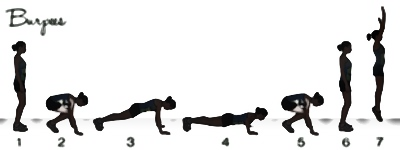 L.p.Mierzona zdolność motoryczna5. Próba  BurpessWynik L.p.Mierzona zdolność motoryczna5. Próba  BurpessWynik L.p.Mierzona zdolność motoryczna5. Próba  BurpessWynik 1.Próba BurpessZaczynasz w pozycji stojącej, opuszczasz ręce do ziemi, wykonujesz przysiad podparty, wyrzucasz nogi do tyłu i przechodzisz do podporu przodem, kładziesz się na brzuchu,  (leżenie przodem), podnosisz się na rękach, przyciągasz nogi, wstajesz i wyskakujesz wyciągając ręce do góry wykonując klaśnięcie dłońmi. Ćwiczenie wykonujesz bez przerwy w ciągu 1 minuty. Wynikiem testu jestliczba powtórzeń w ciągu 1 minuty. 1.